МИНИСТЕРСТВО ОБЩЕГО И ПРОФЕССИОНАЛЬНОГО ОБРАЗОВАНИЯ СВЕРДЛОВСКОЙ ОБЛАСТИГосударственное бюджетное  образовательное учреждение Свердловской области для детей, нуждающихся в психолого-педагогической и медико-социальной помощи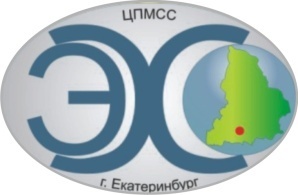 Центр психолого-медико-социального сопровождения «Эхо»ГБОУ СО «ЦПМСС «Эхо»Мастер-класс на тему  «Основы работы с программным обеспечением SPARKVue для цифровых лабораторий PASCO. Уникальная возможность создания сценария занятия с цифровой лабораторией PASCO» Коногорова Н.В., учитель географииРабота одобренаМетодическим объединениемучителей – предметников гуманитарного, естественно-географического, информационно- математического и технологического циклов (протокол  № 7  от  27.03. 2015г )Екатеринбург2015г.Мастер-класс  — это одна из важнейших форм повышения квалификации педагогов. Он представляет собой занятие практической направленности с профессиональной аудиторией для углубления и расширения определенных знаний по специально подобранной теме.Целью мастер-класса является ретрансляция уникального преподавательского опыта, передача руководителем мастер-класса его участникам «инновационных продуктов», полученных в результате творческой, экспериментальной деятельности педагога, проводящего мастер-класс.Основные задачи мастер-класса:-  создание условий для профессионального общения, самореализации и стимулирования роста творческого потенциала педагогов;- повышение профессионального мастерства и квалификации участников;- распространение  педагогического опыта;- внедрение новых технологий в образовательный процесс;- обучить педагогов работе с новым программным комплексом – цифровыми лабораториями PASCO.Актуальность данной технологии:- использование цифровых лабораторий, как на уроках, так  и во внеурочной деятельности; - возможность создавать собственный сценарий урока, исходя из запланированной целей и возможностей обучающихся;- цифровые лаборатории – новинка, о которой интересно будет узнать многим;- Эффективный способ организации учебного процесса – систематическое применение проблемно-исследовательского метода в обучении, в  соответствии с требованиям ФГОС, а именно:МОТИВАЦИЯ             ИССЛЕДОВАНИЕ            ОБМЕН ИНФОРМАЦИЕЙ                   ПОДВЕДЕНИЕ ИТОГОВ               РЕФЛЕКСИЯОборудование для мастер-класса: - компьютер, - интерактивная доска (Smart Board), - проектор, - цифровая лаборатория PASCO, - программное обеспечение SPARKvue для цифровой лаборатории, - датчик кислорода,  - датчик углекислого газа, - интерфейс.В рамках мастер-класса участники мастер-класса пробуют составить сценарий, образец которого представлен ниже:СЦЕНАРИЙ ОТКРЫТОГО УРОКА «ВОЗДУХ. СОСТАВ ВОЗДУХА»1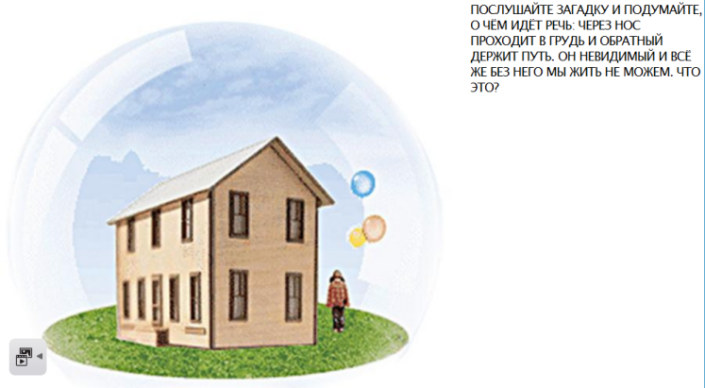 2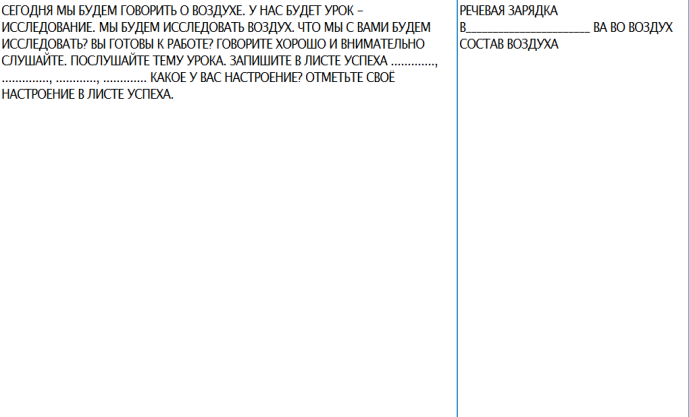 3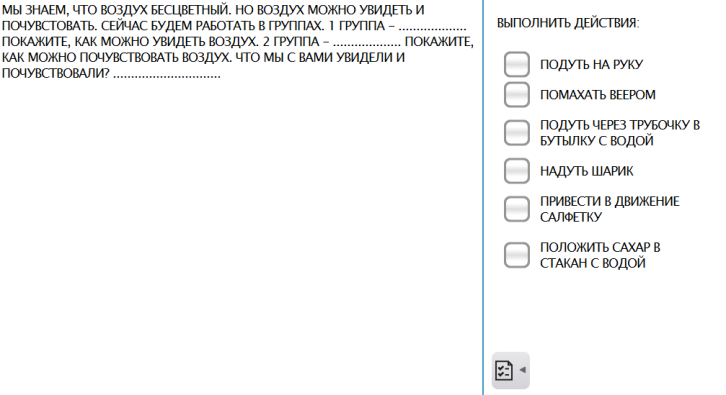 4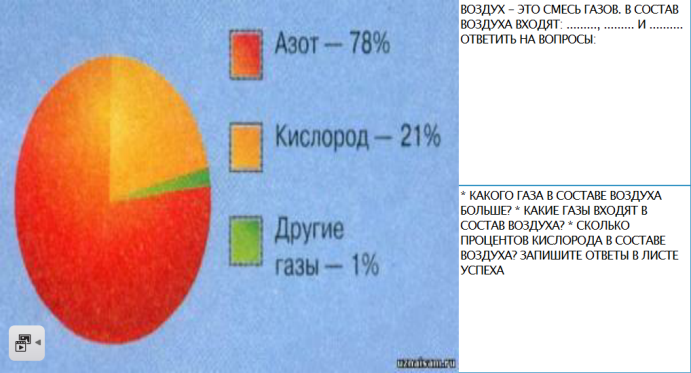 5 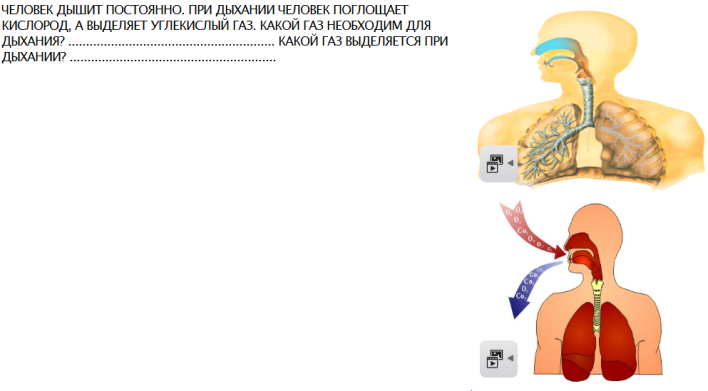 6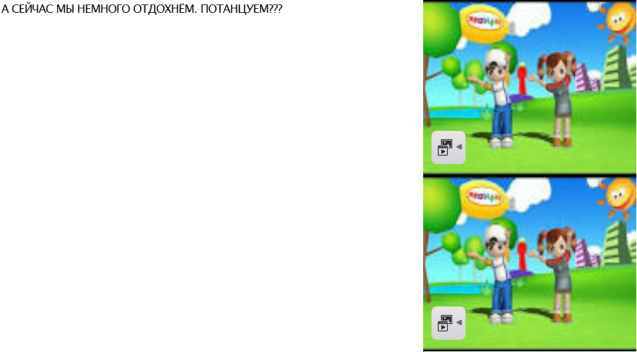 7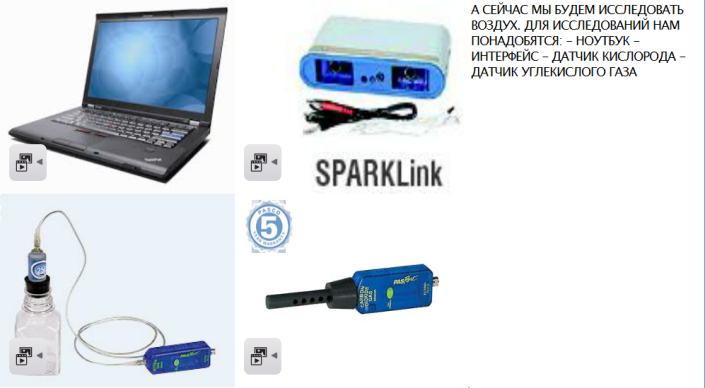 8 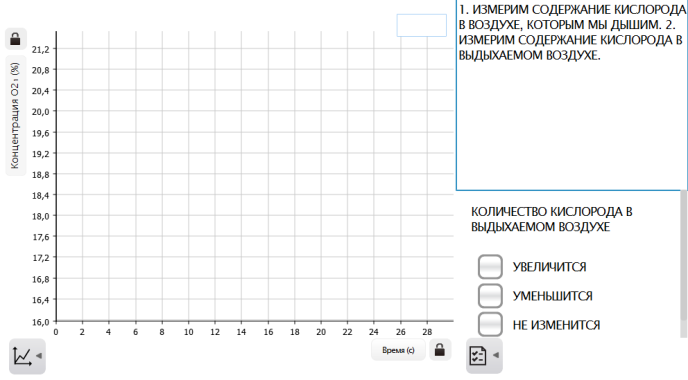 9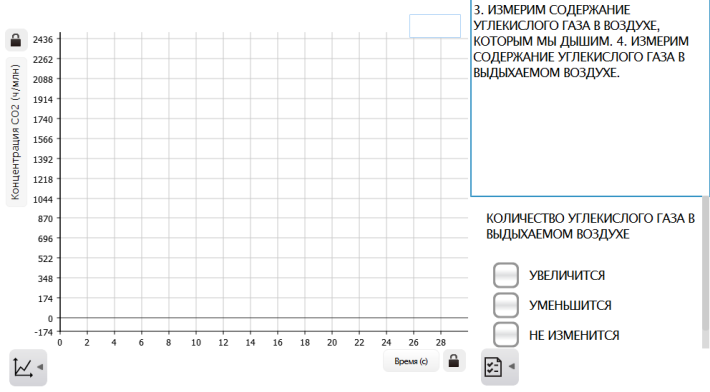 10 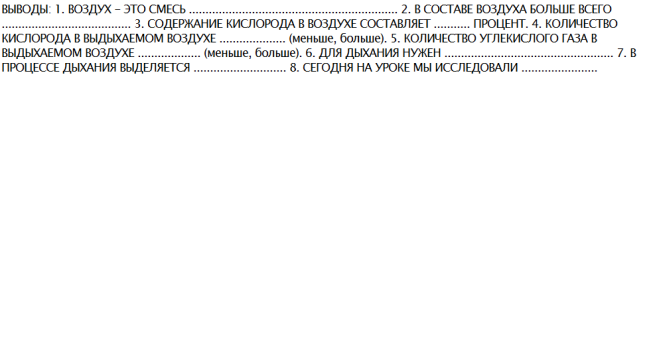 11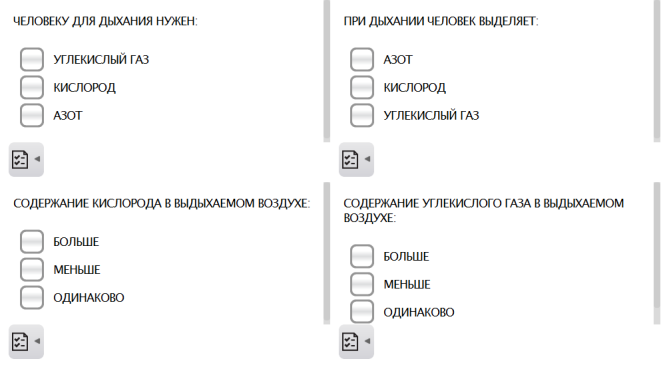 12 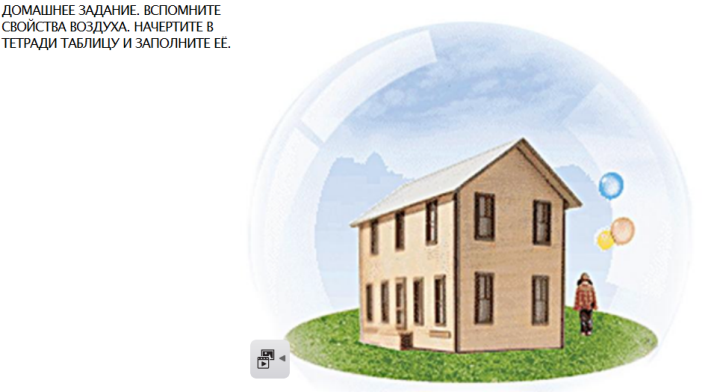 13 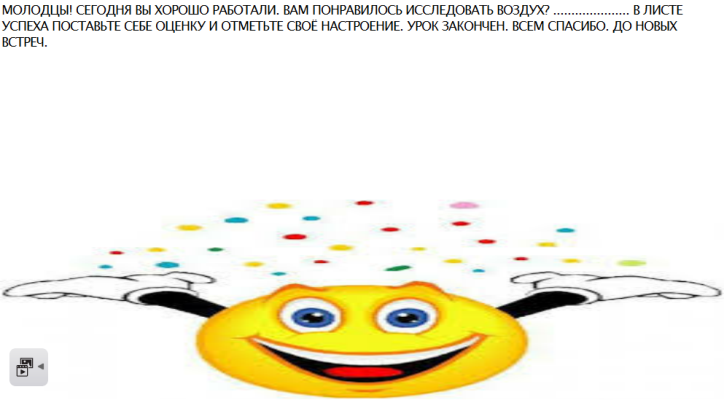 